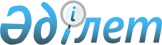 Об организации молодежной практики в Буландынском районе на 2012 год
					
			Утративший силу
			
			
		
					Постановление акимата Буландынского района Акмолинской области от 31 января 2012 года № А-01/58. Зарегистрировано Управлением юстиции Буландынского района Акмолинской области 28 февраля 2012 года № 1-7-148. Утратило силу - постановлением акимата Буландынского района Акмолинской области от 18 мая 2012 года № А-05/209

      Сноска. Утратило силу - постановлением акимата Буландынского района Акмолинской области от 18.05.2012 № А-05/209      В соответствии с Законами Республики Казахстан от 23 января 2001 года «О местном государственном управлении и самоуправлении в Республике Казахстан», от 23 января 2001 года «О занятости населения», постановлением Правительства Республики Казахстан от 19 июня 2001 года № 836 «О мерах по реализации Закона Республики Казахстан от 23 января 2001 года «О занятости населения», постановлением Правительства Республики Казахстан от 31 марта 2011 года № 316 "Об утверждении Программы занятости 2020", в целях трудоустройства безработных граждан из числа выпускников организаций технического и профессионального образования, послесреднего и высшего образования в возрасте до 29 лет для получения первоначального опыта работы по полученной профессии (специальности), акимат Буландынского района ПОСТАНОВЛЯЕТ:



      1. Организовать молодежную практику в Буландынском районе на 2012 год.



      2. Утвердить перечень работодателей, организовавших молодежную практику в Буландынском районе:

      из республиканского бюджета согласно приложения 1;

      из районного бюджета согласно приложения 2.



      3. Контроль за исполнением данного постановления возложить на заместителя акима района Избасарову Б.С.



      4. Настоящее постановление вступает в силу со дня государственной регистрации в Департаменте юстиции Акмолинской области и вводится в действие со дня официального опубликования.      Аким Буландынского района                  Е.Нугманов      «СОГЛАСОВАНО»      Начальник Налогового

      управления по Буландынскому

      району налогового департамента

      по Акмолинской области

      налогового комитета

      министерства финансов

      Республики Казахстан                       Абильдин О.Б.

Приложение 1

утверждено постановлением

акимата Буландынского района

от 31 января 2012 года

№ А-01/58 Перечень

работодателей, профессия (специальность), количество

рабочих мест, размер месячной заработной платы,

продолжительность работ

Приложение 2

утверждено постановлением

акимата Буландынского района

от 31 января 2012 года

№ А-01/58 Перечень

работодателей, профессия (специальность),

количество рабочих мест, размер месячной заработной платы, продолжительность работ
					© 2012. РГП на ПХВ «Институт законодательства и правовой информации Республики Казахстан» Министерства юстиции Республики Казахстан
				№Наименование работодателяПрофессия(специаль

ность)Количество организуе

мых

рабочих местРазмер месячной заработ

ной платы, тенгеПродол

житель

ность молодеж

ной практи

ки в месяцах1Государственной учреждение «Аппарат акима Караозекского аульного округа Буландынского района»Юрист12600062Государственной учреждение «Отдел строительства» Буландынского районаБухгалтер12600063Государственное учреждение «Налоговое управление по Буландынскому району налогового департамента по Акмолинской области налогового комитета министерства финансов Республики Казахстан»ЮристЭкономистБухгалтерПрограм

мист2111260002600026000260006666ВСЕГО7№Наименование работодателяПрофессия

(специальность)Количес

тво организуемых

рабочих местРазмер месячной заработной платы, тенгеПродолжи

тельность молодеж

ной практики в месяцах1Государствен

ной учреждение «Отдел занятости и социальных программ Буландынского района»Бухгалтер11743962Товарищество с ограничен

ной ответ

ственностью «Зама-2004»Бухгалтер11743963Государствен

ное учреждение «Централизо

ванная библиотечная система отдела культуры и развития языков»Программист11743964Государствен

ное учреждение «Аппарат акима Никольского сельского округа»Государственное и местное управление11743965Государствен

ное учреждение «Отдел архитектуры и градострои

тельства» Буландынского районаДизайнер1174396ВСЕГО5